Questionnaire ApidaeQuestionnaireNom de la fiche :Type : HôtellerieIdentificationMoyens de communication : Adresse : Entité de gestionEntité de gestion:Entité d'informationEntité d'information:(Entité de gestion = propriétaire. Entité d'information = contact référent)PrésentationDescriptif court :(200 caractères au maximum. Descriptif suscitant l'envie auprès des visiteurs.)Descriptif détaillé :Type d'hôtellerie:Cocher le critère correspondant à votre offre :Classement:Cocher le critère correspondant à votre offre :Date de classement : Chaînes:Cocher les critères correspondant à votre offre:Labels:Cocher les critères correspondant à votre offre:LocalisationGéolocalisation :Latitude :Longitude :Altitude : Environnements:Cocher les critères correspondant à votre offre:Complément localisation :PrestationsÉquipements:Cocher les critères correspondant à votre offre:Services:Cocher les critères correspondant à votre offre:Conforts:Cocher les critères correspondant à votre offre:Activités sur place:(Proposées sur place ou au départ de l'hébergement.)Cocher les critères correspondant à votre offre:Types de clientèle:(Identifier une offre ou un service adapté ou réservé à une clientèle particulière.
Pour répondre aux critères ci-dessous vous devez répondre au minimum à deux spécificités mentionnées ci-dessous :
-	Motards : garage/parking sécurisé, lave-linge/séchoir
-	Cyclistes : local sécurisé, carte des circuits à disposition, lave-linge et séchoir
-	Randonneurs : renseignements aux clients, informations à jour sur l’établissement, lave-linge/séchoir
-	VTTistes : local sécurisé, lave-linge/séchoir, à proximité d’un lieu de pratique
-	Cavaliers : un pré clos électrifié, un point d’attache, des aliments adaptés aux chevaux 
-	Pêcheurs : renseignements aux clients, local sécurisé, à proximité d’un lieu de pratique)Cocher les critères correspondant à votre offre:Nb pers min pour tarif groupe : Taille groupe max : Langues parlées:Cocher les critères correspondant à votre offre:Langues de documentation:Cocher les critères correspondant à votre offre:Animaux acceptés : Oui/NonAnimaux acceptés avec supplément : Oui/NonConditions d'accueil des animaux :(Chiens tenus en laisse, etc.)Labels Tourisme et Handicap:Cocher les critères correspondant à votre offre:Tourisme adapté:(Vous pouvez répondre à certains critères sans avoir obtenu le label Tourisme et Handicap.)Cocher les critères correspondant à votre offre:Descriptif handicap auditif :Descriptif handicap mental :Descriptif handicap moteur :Descriptif handicap visuel :Nb. pers. pouvant être accueillies simultanément en fauteuil roulant : OuverturePériodes d'ouvertures :TarifsTarifs :Pour un tarif unique, saisir la même valeur dans le champ Minimum et Maximum.Pour un tarif « à partir de », saisir la valeur uniquement dans le champ Minimum.Du :		 Au :		Du :		 Au :		Du :		 Au :		Modes de paiement:Cocher les critères correspondant à votre offre:Complément tarifs :Gratuit pour les moins de : Age min pour bénéficier du tarif enfant : RéservationVos modes de réservation :(Merci d'indiquer uniquement si vous êtes sur une plateforme de réservation.)Complément réservation :MultimédiasMultimédias : (Merci de nous adresser des photos au format JPG, horizontal (1200 x 800 pixels de large minimum) avec le copyright obligatoire pour chaque visuel.)Nous vous remercions de nous transmettre tout type de multimédia (photo numérique 10 Mo max, lien webcam, fichier PDF 10 Mo max, vidéo) de préférence par mail ou autre support numérique (CD, DVD).CapacitésTypes d'habitation:Cocher les critères correspondant à votre offre:Nombre total de personnes : Nombre total réel de personnes : Nombre de chambres déclarées par l'hôtelier : Nombre de chambres simples : Nombre de chambres doubles : Nombre de chambres twin : Nombre de chambres triples : Nombre de chambres familiales : Nombre de suites : Nombre de chambres mobilité réduite : Location de sallesNombre de salles de réunion équipées : Capacité max d'accueil : Nombre de salles modulables : Espace adapté à des prestations de type:Cocher les critères correspondant à votre offre:Restauration:Cocher les critères correspondant à votre offre:Hébergement:Cocher les critères correspondant à votre offre:Salles de réunion :Nom de la salle :Description de la salle (préciser les équipements propres à cette salle ou toute autre information jugée utile pour les clients) :Capacité maximale : 		personnesLumière naturelle dans la salle : [] Oui [ X ] NonHauteur de plafond(nécessaire pour certains spectacles : les jongleurs, …) : 		 mSuperficie :		 m²Tarif de la salle(tarifs de la salle sans prestation):mini:		 €maxi:		 €Tarif journée(tarifs par personne à la journée incluant une ou des prestations restauration et la salle):mini:		 €maxi:		 €Tarif résident(tarif par personne incluant l'hébergement, la restauration et la salle):mini:		 €maxi:		 €Fait le____/____ / ________SignatureLes informations fournies dans ce questionnaire sont potentiellement publiées et seront centralisées dans la base Apidae. Elles pourront être exploitées par différents partenaires.Merci de votre collaborationbase.apidae-tourisme.com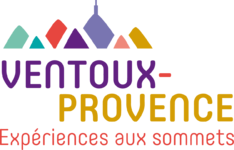 Questionnaire généré le :16/10/2021Moyens de communicationCoordonnéesPrécisions (ex: en soirée, hors saison, etc.)TéléphoneMélSite web (URL)Site internet mobileFaxTéléphone /faxPage facebookGoogle My BusinessTwitterTripadvisorYelpShorty URLDate de débutDate de finJour de fermetureHorairesLibellé tarifaireMinimum (€)Maximum (€)Chambre doubleChambre singleChambre tripleSuiteDemi-pension (/ pers.)Pension complète (/ pers.)Petit déjeunerTarif groupe Demi-pension / persTarif groupe Nuit avec petit déjeuner / persAnimauxParking voitureLibellé tarifaireMinimum (€)Maximum (€)Chambre doubleChambre singleChambre tripleSuiteDemi-pension (/ pers.)Pension complète (/ pers.)Petit déjeunerTarif groupe Demi-pension / persTarif groupe Nuit avec petit déjeuner / persAnimauxParking voitureLibellé tarifaireMinimum (€)Maximum (€)Chambre doubleChambre singleChambre tripleSuiteDemi-pension (/ pers.)Pension complète (/ pers.)Petit déjeunerTarif groupe Demi-pension / persTarif groupe Nuit avec petit déjeuner / persAnimauxParking voitureCapacités par dispositionCapacités par dispositionEn classeEn théâtreEn UEn banquetEn cocktailEn carre